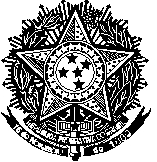 MINISTÉRIO DA EDUCAÇÃOSECRETARIA DE EDUCAÇÃO PROFISSIONAL E TECNOLÓGICAINSTITUTO FEDERAL DE EDUCAÇÃO, CIÊNCIA E TECNOLOGIA DA PARAÍBA CAMPUS SOUSA CONSELHO DIRETORRESOLUÇÃO Nº 02, DE 17 DE MARÇO DE 2017.O PRESIDENTE DO CONSELHO DIRETOR DO INSTITUTO FEDERAL DE EDUCAÇÃO, CIÊNCIA E TECNOLOGIA DA PARAÍBA - CAMPUS SOUSA, no uso de suas atribuições legais, com base Regimento Geral do IFPB, bem como na Portaria IFPB/Reitoria nº 409, de 22.02.2017, e tendo em vista deliberação colegiada em reunião do dia 17.03.2017, resolve:Art. 1º – Aprovar o projeto de criação do curso de especialização em medicina veterinária, nos termos do processo nº 23000.002936.2016-46.		Art. 2º - Esta Resolução entra em vigor a partir desta data.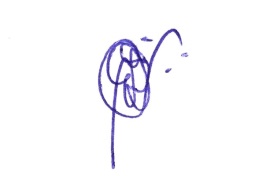 ELIEZER DA CUNHA SIQUEIRAPresidente do Conselho Diretor